How to Give a Great Presentation1. Verbal Communication - The ability to communicate in a clear, concise and concrete way in front of an audience is the key skill required of public speakers. 2. Delivery - Delivery is how you connect with your audience. It includes techniques such as body language         and pauses that give your words punch. 3. Leadership - The ability to establish yourself as the leader of your audience. 4. Selling / Persuasion - A presentation is all about selling your ideas using persuasion techniques. 5. Modeling / Practicing the Content – Always model what you expect and allow time for participants to practice.6. Humor - Lighthearted presentations are almost always best. You don't have to be a stand-up comedian, but the ability to deliver light humor works wonders on an audience. 7. Storytelling - The ability to tell a griping story always draws the audience in. 8. Written and Visual Communication - Your visual elements such as slides should be brief, clear and visually effective. 9. Self-Awareness - Know your strengths and weaknesses (lead with your strengths). 10. Adaptability - No matter how much you prepare it's possible for your presentation to go off in an unexpected direction — especially if you involve your audience. The ability to adapt is an important presentation survival skill. Have content questions prepared to help bring focus back to the presentation.1    11. Listening - Active listening is key to leading audience participation. 12. Facilitating - The ability to lead sessions, conversations and issue resolution activities. Have focus questions prepared in advance.13. Networking Skills – Always walk and network before your presentation. Incorporate what you learn from networking into your talk.   14. Interpersonal Relationships - The ability to establish rapport with an audience is closely related to your ability to establish and manage relationships with people.  15. Dealing with Difficult Personalities - The ability to deal with audience participation challenges. (Ex. “Your point is valid/interesting, but for the sake of time and to keep the session on track, I would love to continue this conversation after the session. Thank you so much for your comment/insight on the topic.”)16. Stress Management - Many people find presentations to be a stressful experience. Even if you're comfortable with presentations, a stressful experience can always pop up when you're in front of an audience. The ability to manage stress and deliver under pressure is important. Always be prepared for anything. 17. Research - The ability to find statistics, facts, examples and stories that support your message. Know your content and be prepared.18. Organization and Time Management - Giving your presentation an organized flow that fits into time constraints. Do several run through practices prior to your session and time each part. 19. Gestures - Physical communication including effective use of the stage and gestures.      Smile and have fun!     20. Showmanship - Good public speakers do more than inform — they entertainAlways start and end your presentation on time!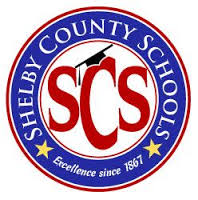 Presentation and Session ChecklistGet the facility contact person’s name and cell numberCheck out the facility in advance for room set up, temperature, lighting, outletsLocate facility restroomsCheck room for LCD projector/SmartBoard/speakers/screen/computerPrepare to take your computer, extension cord, and clicker (batteries)Prepare backup – Powerpoint on flash drive and hard copyPrepare your “toolbox” (markers, post-its, chart paper, evaluation, resources, tape, table tents)Print sign-in sheets, Powerpoint and handouts Practice and time your presentation several times in advance